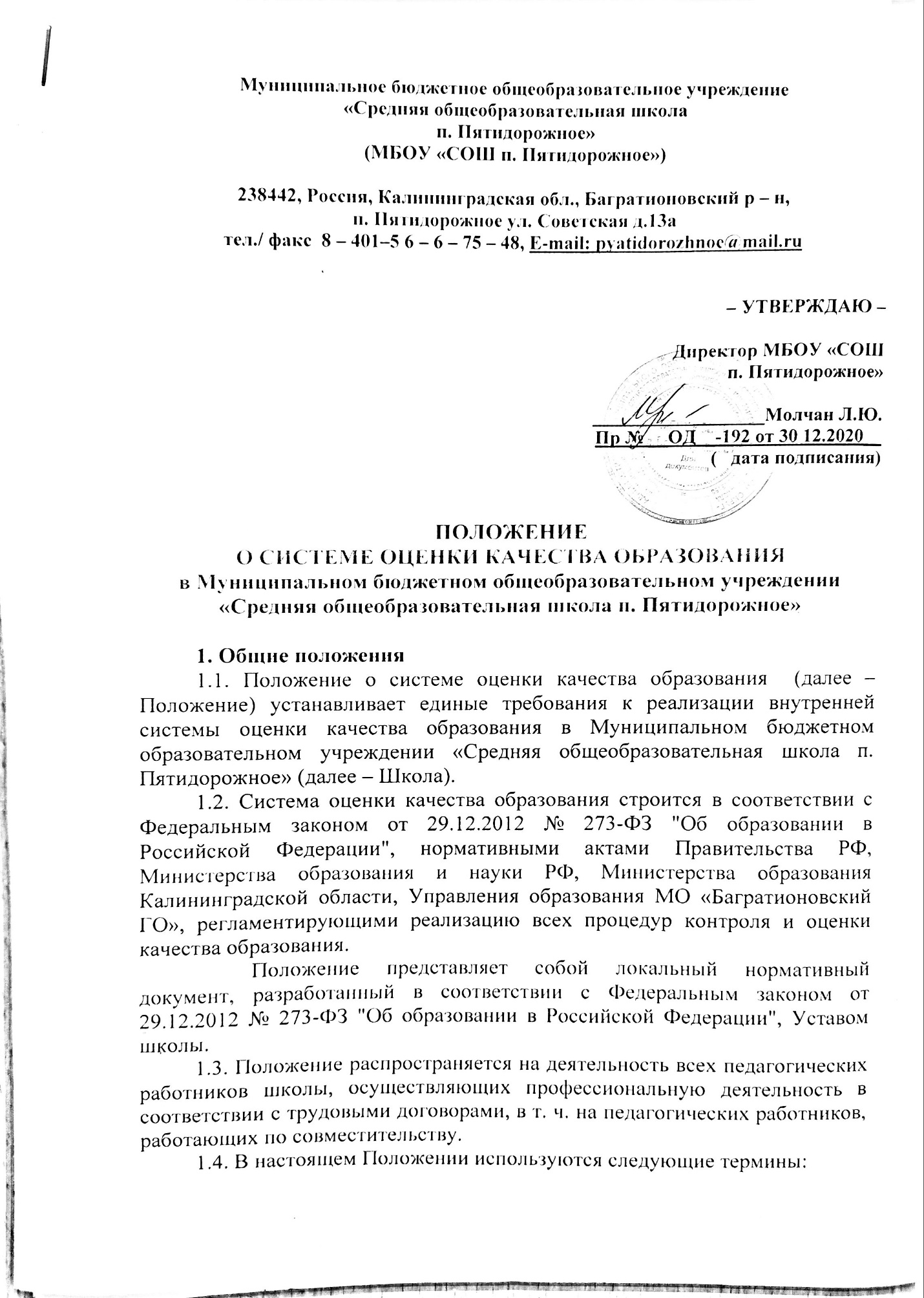 Муниципальное бюджетное общеобразовательное учреждение«Средняя общеобразовательная школап. Пятидорожное»(МБОУ «СОШ п. Пятидорожное»)238442, Россия, Калининградская обл., Багратионовский р – н,п. Пятидорожное ул. Советская д.13ател./ факс  8 – 401–5 6 – 6 – 75 – 48, E-mail: pyatidorozhnoe@mail.ru                                                                   – УТВЕРЖДАЮ –Директор МБОУ «СОШ п. Пятидорожное»__________________Молчан Л.Ю.Пр № __ОД  _-192 от 30 12.2020__                                                                                                      (   дата подписания)ПОЛОЖЕНИЕ О СИСТЕМЕ ОЦЕНКИ КАЧЕСТВА ОБРАЗОВАНИЯ
в Муниципальном бюджетном общеобразовательном учреждении
«Средняя общеобразовательная школа п. Пятидорожное»1. Общие положения1.1. Положение о системе оценки качества образования  (далее – Положение) устанавливает единые требования к реализации внутренней системы оценки качества образования в Муниципальном бюджетном образовательном учреждении «Средняя общеобразовательная школа п. Пятидорожное» (далее – Школа).1.2. Система оценки качества образования строится в соответствии с Федеральным законом от 29.12.2012 № 273-ФЗ "Об образовании в Российской Федерации", нормативными актами Правительства РФ, Министерства образования и науки РФ, Министерства образования Калининградской области, Управления образования МО «Багратионовский ГО», регламентирующими реализацию всех процедур контроля и оценки качества образования.	Положение представляет собой локальный нормативный документ, разработанный в соответствии с Федеральным законом от 29.12.2012 № 273-ФЗ "Об образовании в Российской Федерации", Уставом школы.1.3. Положение распространяется на деятельность всех педагогических работников школы, осуществляющих профессиональную деятельность в соответствии с трудовыми договорами, в т. ч. на педагогических работников, работающих по совместительству.1.4. В настоящем Положении используются следующие термины:•	качество образования – интегральная характеристика системы образования, отражающая степень соответствия реальных достигаемых образовательных результатов, условий образовательного процесса нормативным требованиям, социальным и личностным ожиданиям;•	оценка качества образования (далее - ОКО) – процесс, в результате которого определяется степень соответствия измеряемых образовательных результатов, условий их обеспечения зафиксированной в нормативных документах системе требований к качеству образования;•	внутренняя система оценки качества образования (далее - ВСОКО) – целостная система диагностических и оценочных процедур, реализуемых различными субъектами государственно-общественного управления школой, которым делегированы отдельные полномочия по оценке качества образования, а также совокупность организационных структур и нормативных правовых материалов, обеспечивающих управление качеством образования в школе;•	экспертиза – всестороннее изучение состояния образовательных процессов, условий и результатов образовательной деятельности;•	измерения – оценка уровня образовательных достижений с помощью контрольных измерительных материалов (далее – КИМ) (контрольных работ, тестов, анкет и др.), имеющих стандартизированную форму, и содержание которых соответствует реализуемым образовательным программам и требованиям федеральных государственных образовательных стандартов общего образования (далее – ФГОС).1.5. Положение, а также дополнения и изменения к нему утверждаются приказом директора школы после обсуждения с педагогами, родителями школьников, педагогическим советом и иными заинтересованными организациями.1.6. Оценка качества образования в школе проводится в соответствии с планом работы.1.7. Основными принципами функционирования ВСОКО являются:• согласование и утверждение единых критериев оценивания, преимущественное использование объективных оценочных методов и процедур;•	  включение педагогических работников в критериальный самоанализ и самооценку деятельности;•	  соизмерение размеров оплаты труда педагогических работников с его результатами и условиями, дифференциация этих размеров в зависимости от конкретных результатов.2. Цели, задачи и функции ОКО2.1. Целью оценки качества образования является получение объективной информации о состоянии качества образования, тенденциях, его изменениях и причинах, влияющих на его уровень.2.2. Основными задачами ОКО являются:•	формирование единого понимания критериев качества образования и подходов к его измерению;•	 информационное, аналитическое и экспертное обеспечение мониторинга школьной системы образования;•	 разработка единой информационно-технологической базы системы оценки качества образования;•	 определение форматов собираемой информации и разработка технологии ее использования в качестве информационной основы принятия управленческих решений;•	 изучение и самооценка состояния развития образования в школе с прогностической целью определения возможного рейтинга школы по результатам государственной аккредитации;•	 формирование ресурсной базы и обеспечение функционирования школьной образовательной статистики и оценки качества образования;•	 выявление факторов, влияющих на образовательные результаты;•	 повышение квалификации педагогических работников по вопросам, касающимся требований аттестации педагогов, оценки индивидуальных достижений обучающихся;•	 определение рейтинга педагогов и участие в решении о стимулирующей надбавке к заработной плате за высокое качество обучения и воспитания;•	 реализация механизмов общественной экспертизы, гласности и коллегиальности при принятии стратегических решений в области оценки качества образования;•	 стимулирование инновационных процессов к поддержанию и постоянному повышению качества и конкурентоспособности.2.3.Основные функции ОКО:•	 обеспечение введения ФГОС и удовлетворение потребности в получении качественного образования со стороны всех субъектов школьного образования;• аналитическое сопровождение управления качеством обучения и воспитания школьников;•	 экспертиза, диагностика, оценка и прогноз основных тенденций развития школы;•	 информационное обеспечение управленческих решений по проблемам повышения качества образования;• обеспечение внешних пользователей информацией о развитии образования в школе.2.4. Объектами оценки качества образования являются:•	 учебные и внеучебные достижения учащихся;•	 продуктивность, профессионализм и квалификация педагогических работников.•	 результаты деятельности школы.2.5. Предмет оценки:•	 качество образовательных результатов;•	 качество реализации образовательного процесса;•	 качество условий, обеспечивающих образовательный процесс.3. Направления деятельности ОКО3.1. Оценка качества образования осуществляется посредством:•	 системы внутренней оценки качества образования;•	 общественной экспертизы качества образования, которая организуется силами общественных организаций и объединений, родителей учащихся (оценка удовлетворенности качеством образования);•	 профессиональной экспертизы качества образования, организуемой профессиональным образовательным сообществом (внешний аудит);3.2. Организационная структура ОКО включает администрацию школы, педагогический совет, методические объединения учителей, школьный управляющий совет  и др.3.3. Согласованная работа всех организационных структур позволяет обеспечить достоверную внутреннюю оценку качества образования.4. Организация и технология  оценки качества образования4.1. Оценка качества образования включает систему сбора и первичной обработки данных, систему анализа и оценки качества образования, систему обеспечения статистической и аналитической информацией всех субъектов школьного образования.4.2. Работа осуществляется посредством существующих процедур оценки качества образования:•	 мониторинг образовательных достижений обучающихся на разных ступенях обучения (внутренняя и внешняя диагностика);•	 анализ творческих достижений школьников, результатов аттестации педагогических и руководящих работников;•	 результаты паспортизации учебных кабинетов школы;• результаты самообследования;•	 система внутренней оценки качества образования;•	 система исследований здоровья школьников, проводимых по инициативе школьной медицинской службы и администрации школы;•	 система внутришкольного скрининга психологического комфорта;•	 другие психолого-педагогические, медицинские и социологические исследования, проводимые по инициативе субъектов образовательного процесса.4.3. Периодичность проведения оценки качества образования, субъекты оценочной деятельности, формы представления результатов оценивания, а также номенклатура показателей и параметров качества и их эталонные значения устанавливаются в регламенте оценки качества образования.4.4. Внутренняя оценка качества образования осуществляется на основе существующей системы показателей и параметров, характеризующих основные аспекты качества образования (качество результата, качество условий и качество процесса):4.4.1. Качество образовательных результатов:• предметные результаты обучения (включая сравнение данных внутренней и внешней диагностики, в т. ч. ГИА-9 и ГИА-11);•	 метапредметные результаты обучения (включая сравнение данных внутренней и внешней диагностики);•  личностные результаты (включая показатели социализации учащихся);•	 результаты освоения воспитанниками основной общеобразовательной программы дошкольного образования (при наличии дошкольного отделения);•	 здоровье учащихся (динамика);•	 достижения учащихся на конкурсах, соревнованиях, олимпиадах;•	 удовлетворенность родителей качеством образовательных результатов.4.4.2. Качество реализации образовательного процесса:•	 основные образовательные программы (соответствие требованиям ФГОС и контингенту учащихся);•	 дополнительные образовательные программы (соответствие запросам родителей);•	реализация учебных планов и рабочих программ (соответствие требованиям ФГОС);•	 качество уроков и индивидуальной работы с учащимися;• качество внеурочной деятельности (включая классное руководство);•	 удовлетворенность учеников и родителей уроками и условиями в школе.4.4.3. Качество условий, обеспечивающих образовательный процесс:•  материально-техническое обеспечение;•	 информационно-развивающая среда (включая средства ИКТ и учебно-методическое обеспечение);•	 санитарно-гигиенические и эстетические условия;•	 медицинское сопровождение и общественное питание;•	 психологический климат в школе;•	 использование социальной сферы;•	 кадровое обеспечение (включая повышение квалификации, инновационную и научно-методическую деятельность педагогов);•	 общественно-государственное управление (совет школы, педагогический совет, родительские комитеты, ученическое самоуправление) и стимулирование качества образования;•	 документооборот и нормативно-правовое обеспечение (включая программу развития школы).4.5. Основными методами установления фактических значений показателей являются экспертиза и измерение.4.6. Технологии измерения определяются видом избранных КИМ, способом их применения. Содержание КИМ, направленных на оценку уровня обученности школьников, должно соответствовать содержанию ФГОС.4.7. Итоги оценки качества образования ежегодно оглашаются на итоговой конференции. Доступ к данной информации является свободным для всех заинтересованных лиц.5. Общественная и профессиональная экспертиза качества образования5.1. ОКО предполагает широкое участие в осуществлении оценочной деятельности общественности и профессиональных объединений в качестве экспертов.5.2. ОКО обеспечивает реализацию прав родительской общественности и профессиональных сообществ, организаций и общественных объединений по включению в процесс оценки качества образования в школе. Участие указанных структур в оценке качества образования определяется регламентом оценки качества образования.5.3. Общественная экспертиза качества образования обеспечивает соответствие требований, предъявляемых к качеству образования, социальным ожиданиям и интересам общества и развитие механизмов независимой экспертизы качества образования.5.4. Основными объектами общественной экспертизы качества образования выступают:•	внеучебные достижения обучающихся (на основе обобщенных результатов);•	общий уровень духовно-нравственного развития учащихся школы; •	условия, созданные в школе в целях сохранения и укрепления психического и физического здоровья школьников;•	эффективность управления школой, в т. ч. в финансово-экономической сфере.5.5. Профессиональная экспертиза качества образования обеспечивает соответствие требований, предъявляемых к качеству образования, современным тенденциям развития образования и формирование специального инструментария для диагностики индивидуальных достижений обучающихся.5.6. Основными объектами профессиональной экспертизы качества образования выступают:•	качество реализации образовательных программ;•	результаты тестирования, анкетирования и т. п., полученные в ходе педагогического, психологического и социально-педагогического тестирований;•	условия, созданные для реализации программ основного и дополнительного образования, реализации индивидуальных запросов обучающихся;•	результаты самообследования.5.7. Информация о результатах общественной и профессиональной оценки качества образования доводится до общественности через публикации, публичные и аналитические доклады о состоянии качества образования на сайте школы.Приложение Сводная итоговая ведомость.                         ________________________________________________________________(Фамилия, имя, отчество)                         __________________________________________________________________(полное название образовательного учреждения)                          Класс_____________________________________________________________ Настоящий итоговый документ составлен на основании оригиналов официальных документов, представленных в портфолио.           Дата            М.п. Классный руководитель: __________________Директор школы:             __________________Приложение 1к  Положению о внутренней системе оценки качества образования в образовательной организации Структура стартовой оценки содержания образования и образовательной деятельности (качества процесса)Приложение 2к Положению о внутренней системе оценки качества образования в образовательной организации Структура оценки условий реализации основной образовательной программы(сводный бланк для стартовой и контрольной оценки)Приложение 3к Положению о внутренней системе оценки качества образования в образовательной организации Структура оценки достижения предметных результатов освоения основной образовательной программыПриложение 4к "Положению о внутренней системе оценки качества образования в образовательной организации" Содержание оценки метапредметных результатов освоения учащимися основной образовательной программы (помимо результатов, оцениваемых эмпирически в ходе группового проекта)* По решению администрации ООПриложение 5к Положению о внутренней системе оценки качества образования в образовательной организации Содержание оценки личностных результатов освоения учащимися основной образовательной программы** Оценочные данные дополняются аналитической справкой о развитости системы внеурочных форм воспитания учащихся (студии, клубы, мастерские и др.), занятости в них учащихся, а также аналитической справкой о школьной системе дополнительного образования и (или) о системе учета занятости учащихся в организациях дополнительного образования детей№ПоказателиБалл1Учебная деятельность2   Достижения в олимпиадах, конкурсах3Спортивные достижения4Творческие  достижения5     Дополнительное образованиеУчастие в мероприятиях  и практиках7Участие в общественной жизниИТОГО:№Параметр оценкиЕдиница измерения1. Образовательная деятельность1. Образовательная деятельность1. Образовательная деятельность1.1Общая численность обучающихся, осваивающих основную образовательную программу:Человек1.2.Общая численность обучающихся, осваивающих основную образовательную программу:• начального общего образованияЧеловек• основного общего образованияЧеловек• среднего общего образованияЧеловек1.3.Формы получения образования в ОО:• очнаяИмеется / не имеетсяКоличество человек• очно-заочнаяИмеется / не имеетсяКоличество человек• заочнаяИмеется / не имеетсяКоличество человек• индивидуальный учебный планИмеется / не имеетсяКоличество человек• надомное обучениеИмеется / не имеетсяКоличество человек1.4.Реализация ООП по уровням общего образования:• сетевая форма Имеется / не имеетсяКоличество человек• с применением дистанционных образовательных технологийИмеется / не имеетсяКоличество человек• с применением электронного обученияИмеется / не имеетсяКоличество человек2. Соответствие содержания образования требованиям ФКГОС2. Соответствие содержания образования требованиям ФКГОС2. Соответствие содержания образования требованиям ФКГОС2.1.Соответствие структуры и содержания учебного плана структуре и содержанию базисного учебного плана 2004 г.Соответствует / не соответствует2.2.Наличие учебных планов для учащихся, осваивающих ООП в очно-заочной, заочной формах обучения; по индивидуальному плануИмеется / не имеется2.3.Наличие материалов, подтверждающих учет в учебном плане образовательных потребностей и запросов обучающихся и (или) их родителей (законных представителей) при формировании компонента ООИмеется / не имеется2.4.Наличие рабочих программ учебных предметов, курсов, дисциплин (модулей) по всем предметам, курсам, дисциплинам (модулям) учебного планаИмеется / не имеется2.5.Соответствие содержания рабочих программ учебных предметов, курсов, дисциплин (модулей) по всем предметам, курсам, дисциплинам (модулям) требованиям ФКГОССоответствует / не соответствует2.6.Реализация в полном объеме содержания программного материала по учебному(ым) предмету(ам), курсу(ам), дисципине(ам) (модулю(ям)(выполнение рабочих программ)Да / Нет2.7.Наличие программ воспитательной направленностиИмеется / не имеется2.8.Наличие плана-графика внеурочной деятельности в рамках ООПИмеется / не имеется2.9.Наличие рабочих программ и др. документации по направлениям внеурочной деятельности, соответствие содержания заявленному направлениюИмеется / не имеется2.10.Реализация в полном объеме содержания программного материала по направлениям внеурочной деятельностиДа / Нет2.11.Наличие программ работы с учащимися с низкой мотивацией к обучениюИмеется / не имеется2.12.Наличие адаптированных образовательных программИмеется / не имеется2.13.Наличие индивидуальных учебных планов и графиковИмеется / не имеется2.14.Наличие плана работы с молодыми талантами и мотивированными обучающимисяИмеется / не имеется3. Соответствие содержания образования требованиям ФГОС3. Соответствие содержания образования требованиям ФГОС3. Соответствие содержания образования требованиям ФГОС3.1.Соответствие структуры ООП требованиям соответствующего ФГОС общего образования• ФГОС НООСоответствует / не соответствует• ФГОС ОООСоответствует / не соответствует• ФГОС СООСоответствует / не соответствует3.2.Учет в ООП (по уровням общего образования) специфики и традиций образовательной организации, социального запроса потребителей образовательных услугИмеется / не имеется3.3.Наличие в учебном плане обязательных предметных областей и учебных предметов соответствующего ФГОС (ФГОС НОО, ФГОС ООО, ФГОС СОО)Имеется / не имеется3.4.Наличие учебных планов для учащихся, осваивающих ООП (по уровням общего образования) в очной, очно – заочной и заочной формах обучения; по индивидуальному учебному плану (согласно образовательных потребностей и возможностей обучающихся)Имеется / не имеется3.5.Соответствие объема часов за определенный период обучения согласно требованиям соответствующего ФГОС (ФГОС НОО, ФГОС ООО, ФГОС СОО) и учебного плана ОО по уровням образованияСоответствует / не соответствует3.6.Наличие материалов, подтверждающих учет в учебном плане образовательных потребностей и запросов обучающихся и (или) их родителей (законных представителей) при определении части, формируемой участниками образовательных отношенийИмеется / не имеется3.7.Наличие рабочих программ учебных предметов, курсов, дисциплин (модулей) по всем предметам учебного плана, их соответствие требованиям соответствующего ФГОСИмеется / не имеется3.8.Реализация в полном объеме содержания программного материала по учебному(ым) предмету(ам), курсу(ам), дисципине(ам) (модулю(ям) (выполнение рабочих программ)Да / Нет3.9.Наличие программы формирования и развития УУДИмеется / не имеется3.10.Наличие программы духовно-нравственного развития обучающихся (для начального общего образования)Имеется / не имеется3.11.Наличие программы социализации и воспитания обучающихся (для основного общего образования)Имеется / не имеется3.12.Наличие плана внеурочной деятельности в рамках ООП, его обеспеченность рабочими программами и др. документации по направлениям внеурочной деятельности, соответствие содержания заявленному направлениюИмеется / не имеется3.13.Реализация в полном объеме содержания программного материала по направлениям внеурочной деятельностиДа / НетГруппа условийПараметр оценкиЕдиница измеренияФактический показатель на стартеПланируемый показатель ("дорожная карта")Факт выполнения "дорожной карты"Кадровые Численность / удельный вес численности педагогических работников, имеющих высшее образование, в общей численности педагогических работниковчел./%Кадровые Численность / удельный вес численности педагогических работников, имеющих высшее образование педагогической направленности (профиля), в общей численности педагогических работниковчел./%Кадровые Численность / удельный вес численности педагогических работников, которым по результатам аттестации присвоена квалификационная категория, в общей численности педагогических работников, в том числе:• первая;• высшаячел./%Кадровые Численность / удельный вес численности педагогических работников в общей численности педагогических работников, педагогический стаж работы которых составляет:• до 5 лет;• свыше 30 летчел./%Кадровые Численность / удельный вес численности педагогических и административно-хозяйственных работников, прошедших за последние 3 года повышение квалификации по профилю профессиональной деятельности и (или) иной осуществляемой в образовательной организации деятельности, в общей численности педагогических и административно-хозяйственных работниковчел./%Кадровые Численность / удельный вес численности педагогических и административно-хозяйственных работников, имеющих профессиональную переподготовку по профилю / направлению профессиональной деятельности или иной осуществляемой в образовательной организации деятельности, в общей численности педагогических и административно-хозяйственных работниковчел./%Кадровые Численность/удельный вес численности педагогических работников, прошедших повышение квалификации по введению в образовательный процесс федеральных государственных образовательных стандартов общего образования (по уровням), в общей численности педагогических и административно-хозяйственных работниковчел./%Материально-технические, в т.ч. информационно-образовательная средаКоличество компьютеров в расчете на одного учащегосяед.Материально-технические, в т.ч. информационно-образовательная средаОснащенность учебных кабинетов (в соответствии с ФГОС )ед./%Материально-технические, в т.ч. информационно-образовательная средаНаличие читального зала библиотеки, в том числе:• свыше 30 лет с обеспечением возможности работы на стационарных компьютерах или использования переносных компьютеров;• свыше 30 лет с медиатекой (включая ЭОР);• свыше 30 лет оснащенного средствами сканирования и распознавания текстов;• свыше 30 лет с выходом в Интернет с компьютеров, расположенных в помещении библиотеки;• свыше 30 лет с контролируемой распечаткой бумажных материаловда/нетМатериально-технические, в т.ч. информационно-образовательная средаЧисленность / удельный вес численности учащихся, которым обеспечена возможность пользоваться широкополосным Интернетом (не менее 2 Мб/с), в общей численности учащихсячел./%Материально-технические, в т.ч. информационно-образовательная средаОбщая площадь помещений, в которых осуществляется образовательная деятельность, в расчете на одного учащегосякв. мУчебно-методические Количество экземпляров учебной и учебно-методической литературы из общего количества единиц хранения библиотечного фонда, состоящих на учете, в расчете на одного учащегосяед.Учебно-методические Соответствие используемых учебников федеральному перечнюсоответствует
/не соответствуетУчебно-методические Соответствие содержания сайта требованиям ст. 29 Федерального закона №273-ФЗ "Об образовании в Российской Федерации"соответствует
/не соответствует№ПоказательЕдиница измерения1.Численность / удельный вес численности учащихся, успевающих на "4" и "5" по результатам промежуточной аттестации, в общей численности учащихсячеловек/%2.Средний балл государственной итоговой аттестации выпускников 9 класса по русскому языкубалл3.Средний балл государственной итоговой аттестации выпускников 9  класса по математикебалл4.Средний балл единого государственного экзамена выпускников 11  класса по русскому языкубалл5.Средний балл единого государственного экзамена выпускников 11  класса по математикебалл6.Численность / удельный вес численности выпускников 9 класса, получивших неудовлетворительные результаты на государственной итоговой аттестации по русскому языку, в общей численности выпускников 9 классачеловек/%7.Численность / удельный вес численности выпускников 9 класса, получивших неудовлетворительные результаты на государственной итоговой аттестации по математике, в общей численности выпускников 9 классачеловек/%8.Численность / удельный вес численности выпускников 11 класса, получивших результаты ниже установленного минимального количества баллов единого государственного экзамена по русскому языку, в общей численности выпускников 11 классачеловек/%9.Численность / удельный вес численности выпускников 11 класса, получивших результаты ниже установленного минимального количества баллов единого государственного экзамена по математике, в общей численности выпускников 11 классачеловек/%10.Численность / удельный вес численности выпускников 9 класса, не получивших аттестаты об основном общем образовании, в общей численности выпускников 9 классачеловек/%11.Численность / удельный вес численности выпускников 11 класса, не получивших аттестаты о среднем общем образовании, в общей численности выпускников 11 классачеловек/%12.Численность / удельный вес численности выпускников 9 класса, получивших аттестаты об основном общем образовании с отличием, в общей численности выпускников 9 классачеловек/%13.Численность / удельный вес численности выпускников 11 класса, получивших аттестаты о среднем общем образовании с отличием, в общей численности выпускников 11 классачеловек/%14.Численность / удельный вес численности учащихся, принявших участие в различных олимпиадах, смотрах, конкурсах, в общей численности учащихсячеловек/%15.Численность/удельный вес численности учащихся - победителей и призеров олимпиад, смотров, конкурсов, в общей численности учащихся, в том числе:человек/%• муниципального уровня;человек/%• регионального уровня;человек/%• федерального уровня;человек/%• международного уровнячеловек/%16.Численность / удельный вес численности учащихся, получающих образование с углубленным изучением отдельных учебных предметов, в общей численности учащихсячеловек/%17.Численность / удельный вес численности учащихся, получающих образование в рамках профильного обучения, в общей численности учащихсячеловек/%№Образовательный результатПараметр оценкиИндикаторОценочная процедураИсполнительПериодичность оценки1Представление о собственном стиле познавательной деятельности (индивидуального познавательного стиля)Освоение понятий: • темперамент, характер, познавательный стиль; • аудиал, визуал, кинестетик;• анализ, синтез, дедукция, индукция;• знание, информацияКоличество учащихся, демонстрирующих освоение указанных понятий и терминовОпрос или тестКлассный руководитель, тьютор, иное лицо, исходя из кадровых возможностей образовательной организации2*, 4*, 7, 9, 11 классы.Для вновь прибывших учащихся – индивидуально1Представление о собственном стиле познавательной деятельности (индивидуального познавательного стиля)Опыт рефлексии собственного стиля познавательной деятельностиКоличество специальных занятий (психолого-педагогические тренинги; консультации) или самостоятельно освоенных развивающих веб-программ, веб-лекций, обеспечивающих учащемуся опыт рефлексии собственного стиля познавательной деятельностиСтатистический учетКлассный руководитель, тьютор Ежегодно, в конце учебного года2Навыки работы с информациейУмение кодировать информацию (в том числе, полученную в сети интернет) посредством:• плана (простого, сложного, тезисного, цитатного);• тезисов;• конспекта;• таблицы;• схемы или графика;• кластераКоличество учащихся, демонстрирующих владение указанными умениями Контрольные работыПедагог-филолог или иное лицо, исходя из кадровых возможностей школы4*, 7, 9, 11 классы.Для вновь прибывших учащихся – индивидуально2Навыки работы с информациейУмение реферировать и рецензировать  информацию (писать реферат и рецензию); представлять информацию в виде текстов публицистического стиляУроки защиты рефератовПедагог-филолог или иное лицо, исходя из кадровых возможностей школы4*, 7, 9, 11 классы.Для вновь прибывших учащихся – индивидуально2Навыки работы с информациейУмение представлять информацию в виде сообщения, докладаМини-сессии публичных выступленийПедагог-филолог или иное лицо, исходя из кадровых возможностей школы4*, 7, 9, 11 классы.Для вновь прибывших учащихся – индивидуально3Смысловое чтение (читательская компетенция)Умение выделять главную информацию в тексте и видеть избыточную (лишнюю, не нужную для решения поставленной задачи)Умение распознавать информационный подтекст (для текстов художественного и публицистического стиля)Количество учащихся, демонстрирующих владение указанными умениямиКомплексная контрольная работаСитуационные задачи и (или) проектные задачи.Анализ текстаПедагог- математик или иное лицо, исходя из кадровых возможностей образовательной организацииПедагог-филолог или иное лицо, исходя из кадровых образовательной организации4, 7, 9, 11 классы.Для вновь прибывших учащихся - индивидуально4Владение ИКТ-технологиямиУмение использовать ИКТ-технологии в познавательной деятельности и социальной практике с соблюдением требований эргономики, техники безопасностиКоличество учащихся, демонстрирующих владение указанными умениямиСамооценка учащихся в ходе анкетирования.Отзыв родителейПреподаватель информатики4*, 7, 9, 11 классы.Для вновь прибывших учащихся – индивидуально№Образовательный результатПараметр оценкиИндикаторОценочная процедураИсполнительПериодичность оценки1Готовность к активной гражданской позицииСформированность ценностной ориентации гражданского выбора и владение общественно-политической терминологиейКоличество учащихся, демонстрирующих сформированность ценностной ориентации гражданского выбора и владение общественно-политической терминологией ТестированиеПсихолог совместно (или классный руководитель) с преподавателем  общественно-политических дисциплинЕжегодно, в конце учебного года1Готовность к активной гражданской позицииСоциально-культурный опыт учащихсяЕдиницы портфолио, подтверждающие социально-культурный опыт учащегосяСтатистический учетКлассный руководитель, тьюторЕжегодно, в конце учебного года2Готовность к продолжению образования на профильном уровне, к выбору профиляПонимание учащимся собственных профессиональных склонностей и способностейКоличество учащихся, своевременно ознакомленных с заключением психолога о профессиональных склонностях и способностях учащихсяСтатистический учетКлассный руководитель, тьюторПервый раз на этапе предпрофильной подготовки (по окончании учащимися 7–8 класса)Второй раз – по окончании уровня основного общего образования 2Готовность к продолжению образования на профильном уровне, к выбору профиляПоложительный опыт углубленного изучения дисциплин учебного плана, соответствующих рекомендованному профилю обученияКоличество учащихся, имеющих опыт углубленного изучения дисциплин учебного плана, соответствующих рекомендованному профилю обученияСтатистический учетКлассный руководитель, тьюторПервый раз на этапе предпрофильной подготовки (по окончании учащимися 7–8 класса)Второй раз – по окончании уровня основного общего образования 2Готовность к продолжению образования на профильном уровне, к выбору профиляОпыт выполнения учащимся  проектов, тематика которых соответствует рекомендованному профилюКоличество учащихся, имеющих завершенные и презентованные проекты, тематика которых соответствует рекомендованному профилю обученияСтатистический учетКлассный руководитель, тьюторПервый раз на этапе предпрофильной подготовки (по окончании учащимися 7–8 класса)Второй раз – по окончании уровня основного общего образования 3Готовность и способность к саморазвитию на основе существующих норм морали, национальных традиций, традиций  этносаОсвоение учащимися существующих норм морали, национальных традиций, традиций этносаКоличество учащихся, демонстрирующих освоение содержания понятий: ценностная ориентация, нормы морали, национальная и этническая идентичность, семья, брак и др.ОпросПсихолог и (или) классный руководитель, тьюторв рамках содержания рабочих программ по обществознанию и (или) литературеЕжегодно, в конце учебного года3Готовность и способность к саморазвитию на основе существующих норм морали, национальных традиций, традиций  этносаОпыт выполнения учащимся проектов, тематика которых свидетельствует о патриотических чувствах учащегося, его интересе к культуре и истории своего народа, ценностям семьи и брака и др.Количество учащихся, имеющих завершенные и презентованные проекты, тематика которых свидетельствует о патриотических чувствах учащегося, его интересе к культуре и истории своего народаСтатистический учетКлассный руководитель, тьюторЕжегодно, в конце учебного года4Сформированность культуры здорового образа жизниДемонстрация культуры ЗОЖ в среде образования и социальной практикеСтабильность посещения занятий физической культуройСокращения количества пропусков  уроков  по болезни Соблюдение элементарных правил гигиены Статистический учетОтзыв классного руководителяКлассный руководитель, тьюторЕжегодно, в конце учебного года5Сформированность основ экологической культурыГотовность учащихся к экологически безопасному поведению в быту, социальной и профессиональной практикеОсвоение понятий экологического содержанияЕдиницы портфолио, подтверждающие социально-культурный опыт учащегосяОпросСтатистический учетПреподаватель экологии или биологии совместно с классным руководителем, тьюторомЕжегодно, в конце учебного года